HỌC SINH HĂNG SAY ĐỌC SÁCH, BÁO TẠI THƯ VIỆN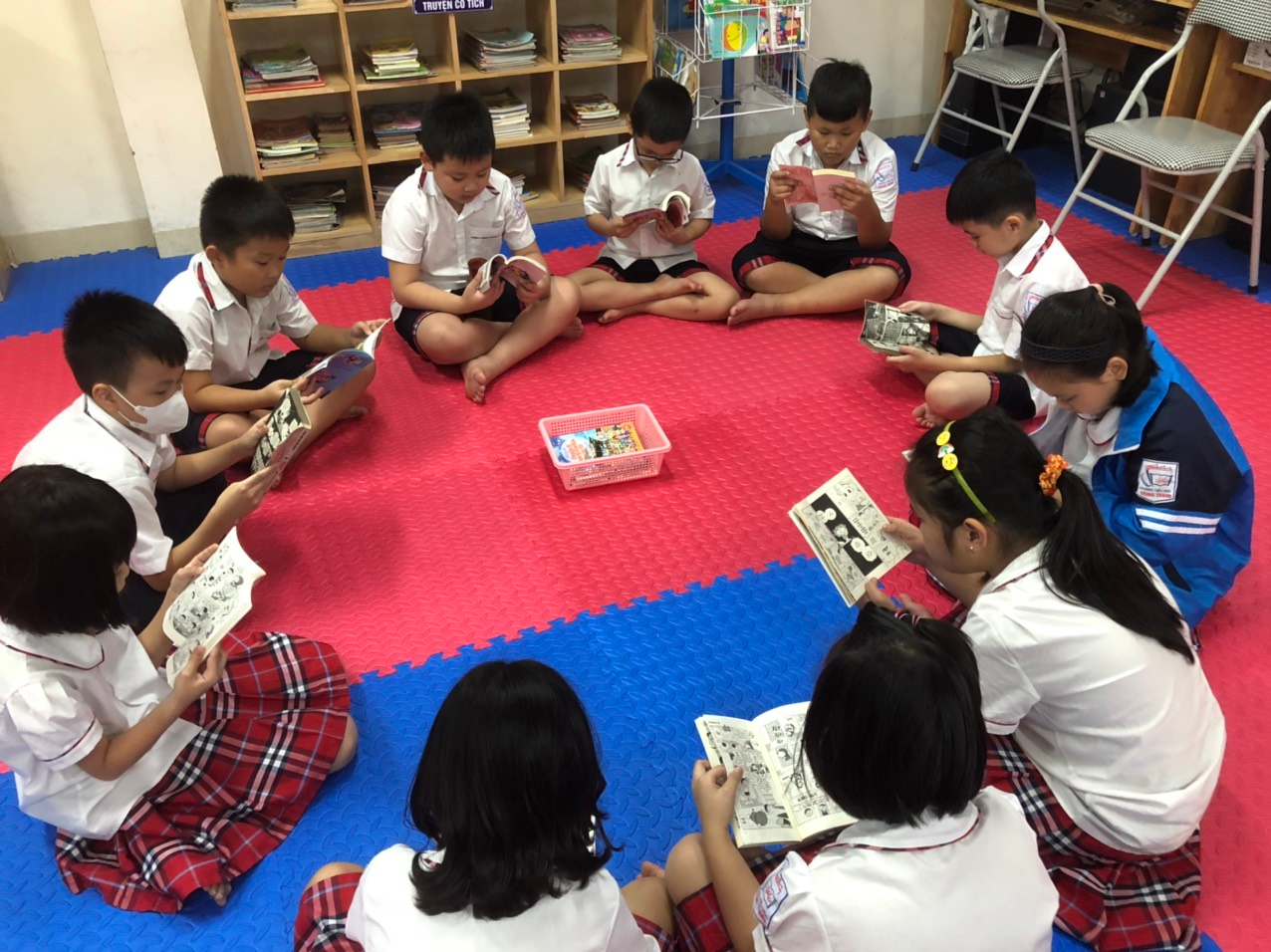 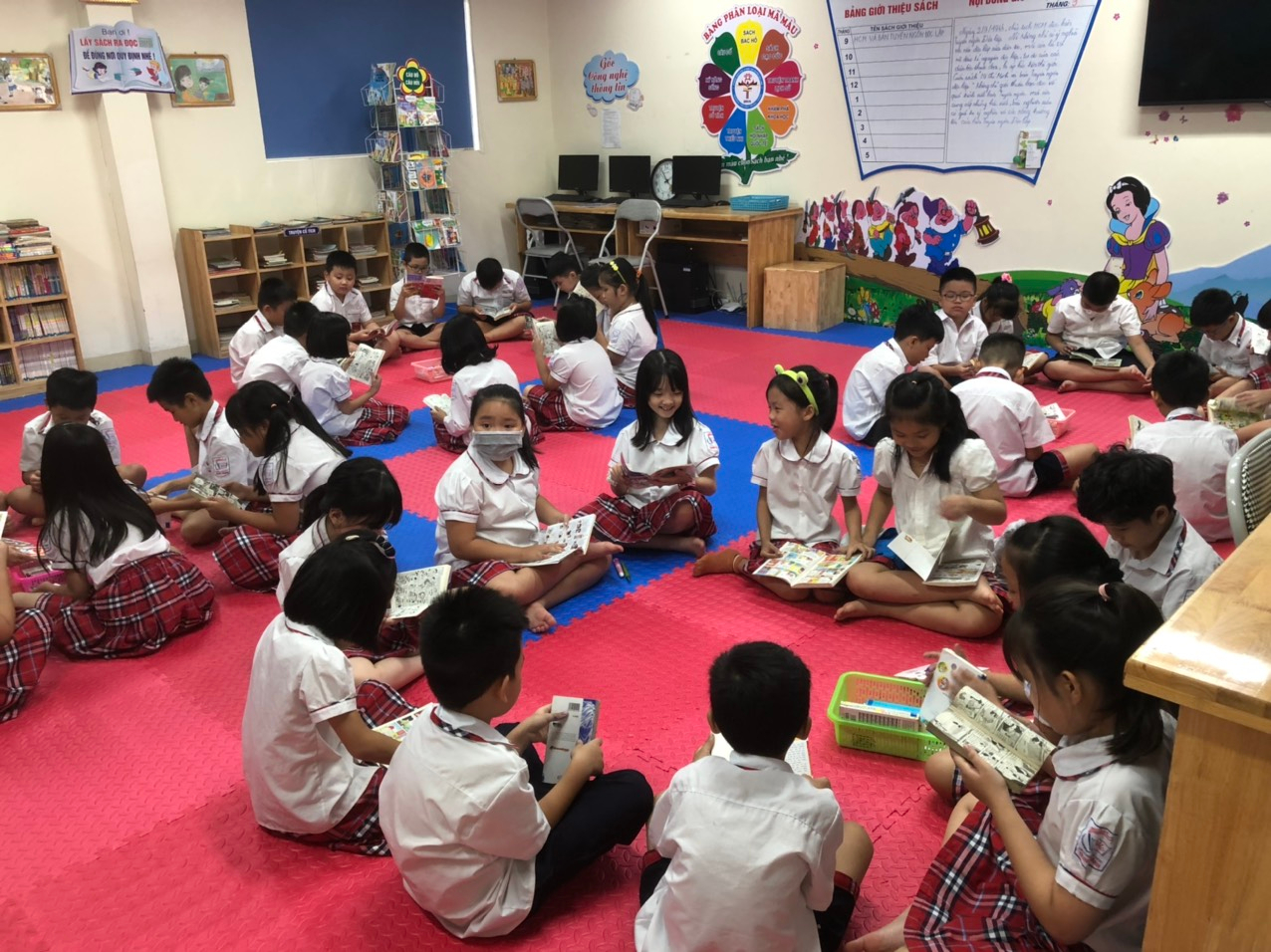 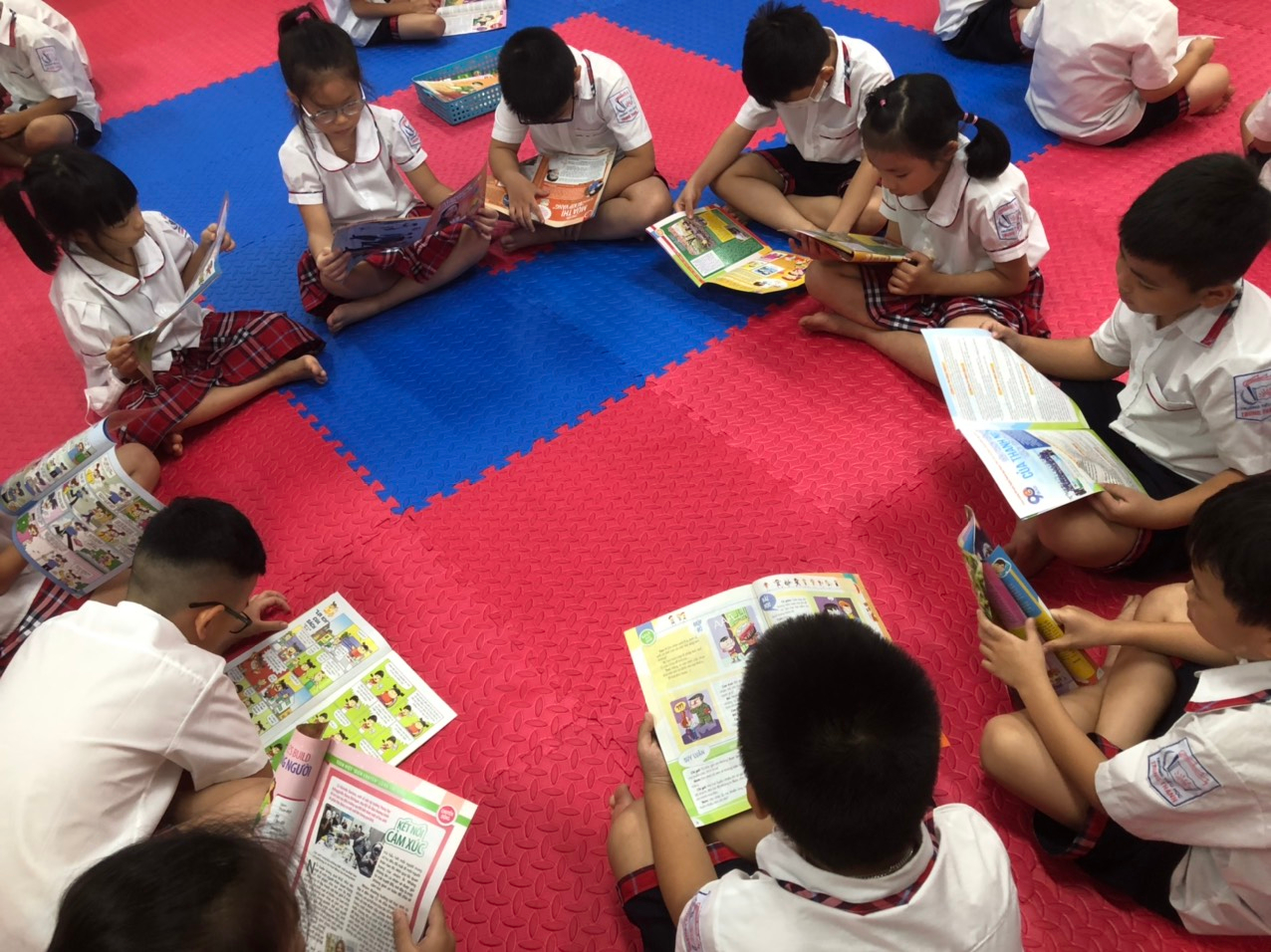 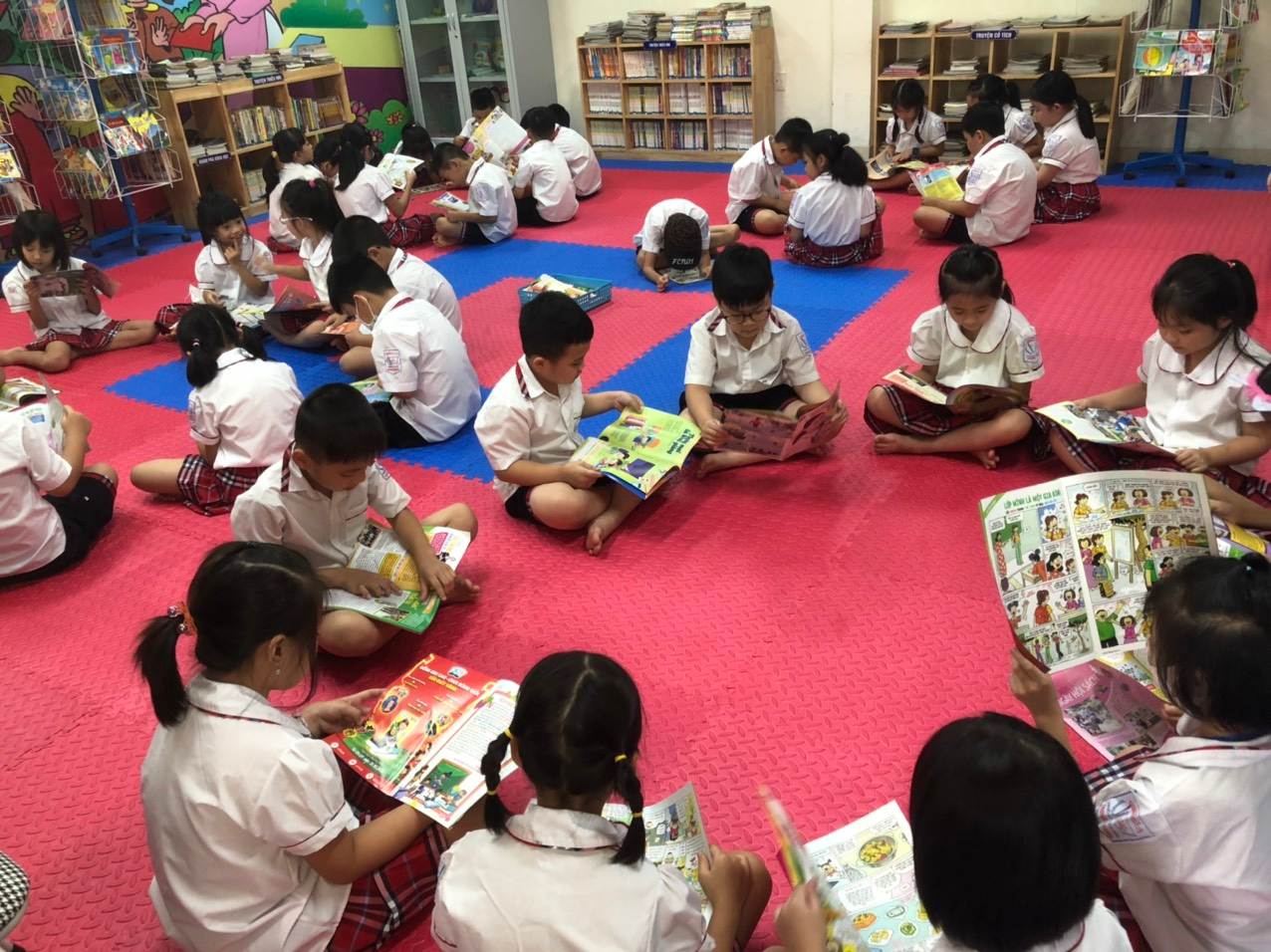 